Publicado en Bañugues el 15/12/2023 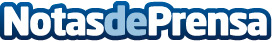 Los RRMM de Bañugues sortearán un viaje a Disneyland París entre todos los niños y niñas inscritos a su cabalgata, además de entregar regalos personalizados al finalizar el desfileTodos los inscritos nacidos entre los años 2012 y 2023, recibirán un regalo personalizado después de la Cabalgata. El viaje a Disney (se sorteará entre los nacidos del 1 de enero de 2012 y el 31 de diciembre de 2020) es para tres personas e incluye vuelos desde Asturias, estancia en hoteles del parque, entradas, régimen de media pensión y traslados. Más de cien personas participan en la Cabalgata de esta parroquia de Gozón (Asturias), organizada y realizada por la AAVV "El Pico" de BañuguesDatos de contacto:AAVV "El Pico" de BañuguesAAVV  "El Pico" de Bañugues968710024Nota de prensa publicada en: https://www.notasdeprensa.es/los-rrmm-de-banugues-sortearan-un-viaje-a_1 Categorias: Viaje Asturias Entretenimiento Celebraciones http://www.notasdeprensa.es